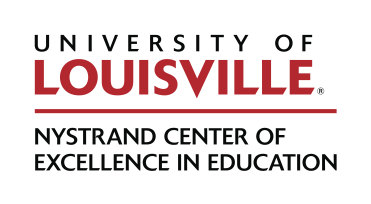 Nystrand Center of Excellence in Education:  Nystrand-Offutt ScholarThe Nystrand Center of Excellence in Education (NCEE) is pleased to announce a request for applications for the 2024 Nystrand-Offutt Scholar, made possible through generous support provided by the late Nancy Stablein and her husband George Stablein, through the Offutt funds, named in honor of Nancy’s parents.  An explanation of the Nystrand-Offutt Scholar follows as well as details of the process for submitting an application to be considered for this role.Description of Role and SupportThe Nystrand-Offutt Scholar will be a tenure-line, pre-tenured faculty member not currently being considered for promotion and tenure.  The Scholar will be supported with Offutt funds to engage in research related to one of the Nystrand Center of Excellence in Education’s initiatives (see NCEE website for related work) or a new initiative aligned with the NCEE mission of Transformation through Collaboration.  The funds will be allocated for up to the cost of covering an instructor with a doctoral degree for a course release from teaching during spring semester 2024 for data collection and 10% x-pay in summer 2024 in lieu of teaching for data analysis and writing. In addition, the Nystrand-Offutt Scholar will be supported with travel funds (to a limit of $1000) through the 2024-25 academic year in order to present the work at national conferences of one or more professional organizations. Further, the Nystrand-Offutt Scholar will be supported with $500 for research support such as software or other supplies, professional books, or data analysis assistance.  Description of Process	Announcement of Nystrand-Offutt Scholar initiative application process.Consultation between a potential applicant with the director of the Nystrand Center about an NCEE initiative or a possible focus for work (Note: Since the work of the Nystrand-Offutt Scholar is intended as a way of expanding and strengthening research related to NCEE initiatives, collaboration with the director of the initiative or with the Center director is an important part of the process). Completion of Nystrand-Offutt Scholar application form with signed agreement from department chair about any workload adjustments.  Submit form as hard copy or scan with application as separate file.Submission of applicationsElectronic submission to Dr. Penny B. Howell Interim Director, Nystrand Center of Excellence in Education, penny.howell@louisville.eduDeadline:  October 13, 2023, by 5:00 p.m. Review of applications.Announcement of the 2024 Nystrand-Offutt Scholar will be in November at a presentation event for the 2023 Nystrand-Offutt Scholar.    Beginning of Scholar’s role in January 2024.Expectations of Nystrand-Offutt ScholarThe Nystrand-Offutt Scholar is expected to be a collaborative and contributing participant in one of the NCEE initiatives or on other work related to the NCEE mission.  A primary responsibility will be to conduct research on a topic mutually agreed upon with key leader(s) of the initiative.  The Nystrand-Offutt Scholar is encouraged to develop a grant proposal related to some aspect of the initiative that could sustain involvement beyond the Scholar year. In the fall semester, the Nystrand-Offutt Scholar will present about the work at an NCEE-sponsored session for interested faculty, staff, and students.Acknowledgement of the support provided by the NCEE and the Offutt Funds will be included in any publications resulting from the work.Serve as a mentor for future Nystrand-Offutt scholars. The Nystrand-Offutt Scholar must receive any needed IRB approval prior to beginning the research.At the end of the project, the Nystrand-Offutt Scholar will prepare a brief report of the work accomplished and its outcomes and submit the report to the Nystrand Center.  Nystrand-Offutt ScholarApplication FormApplicant's Name:Department:Email:Phone:Project Title: Brief Summary of the Intended Project:Applicant’s Signature/Date                                                                                              The above faculty member and I have discussed this proposal and potential workplan implications if selected as the Nystrand-Offutt Scholar.  In light of this discussion, I approve the submission of this proposal._____________________________________________________________________________Department Chair’s Signature/Date Nystrand-Offutt Scholar Description of the Intended Project(Note:  Create and submit this as a separate document without identifying information to allow for a blind review. Include the following):Project titleRationale for and goals of the projectResearch questionsRelated literatureMethods of data collection and analysisPotential significanceProjected timelineInclude in the description an explanation of:  Discussions held with the director of the related initiative or the director of the Nystrand Center of Excellence in Education; how the intended work extends and strengthens the on-going work of the initiative or mission of the Nystrand Center; any connections to the CEHD/UofL Scorecard; and the expected use of the $500 allocation for supplies and expenses.	Adhere to the established page limit of no more than five (5) double-spaced pages, not        including references. Please use 12-point font and 1 inch margins.